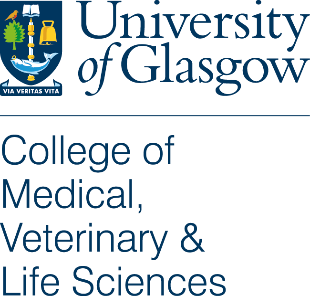 If you are unable to identify appropriate training or support within the existing programmes, would like to request a repeat opportunity to attend a previously held training event, or learn of mentoring or support opportunities, please complete this Training Request Form.Please discuss any applications with your line manager.Completed Forms should be emailed to: MVLS-Engage@glasgow.ac.ukWhat is your training/development need?How does this link with public engagement with research activities of the University and/your institute/school or team?If you have already identified an appropriate activity (e.g. a course or workshop) please note course reference here along with any other supporting information.How will the proposed training/development activity benefit or relate to your own job?What do you hope to learn?Try to express this in terms of three key learning objectives, using the bullet points below:Line Manager DetailsPlease note we may contact your line manager to discuss your requestCompleted Forms should be emailed to: MVLS-Engage@glasgow.ac.ukNameEmail 	Job TitleLocation within MVLSNameEmail 	Job TitleLocation within MVLSAny other details (eg. Preferred timing, location requirements, financial arrangements etc.